TIC TAC TOE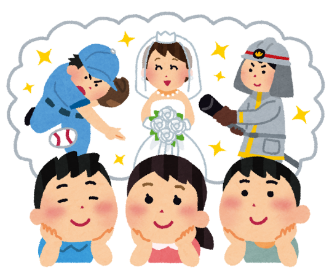 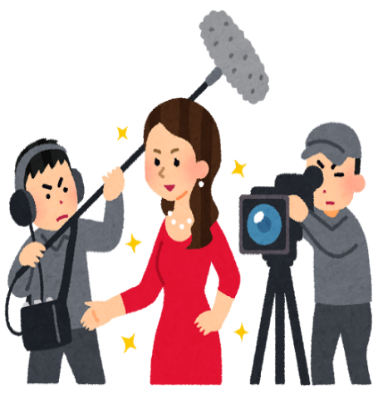 actress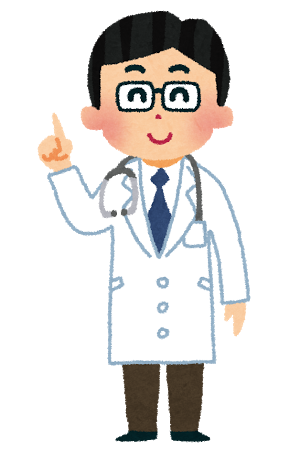 doctor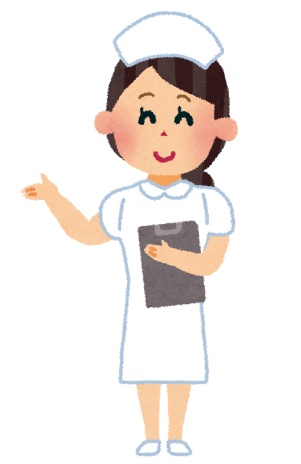 nurse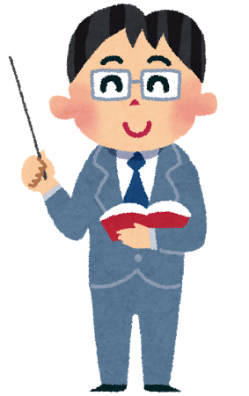 teacher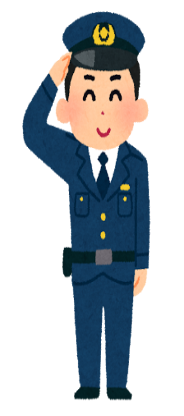 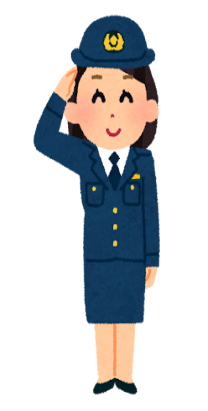 police officer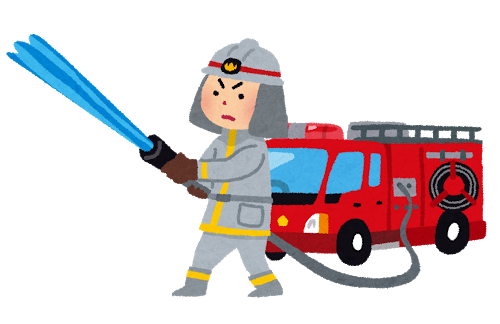 firefighter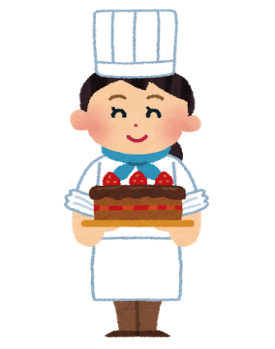 pastry chef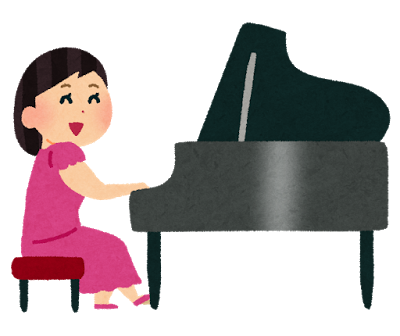 pianist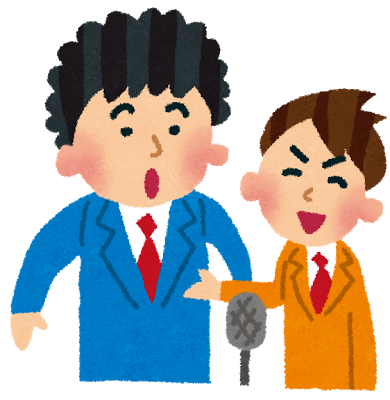 comedian